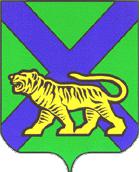 МИНИСТЕРСТВО ОБРАЗОВАНИЯ ПРИМОРСКОГО КРАЯПРИКАЗО сроках и местах регистрации для участия в написании итогового сочинения (изложения), сроках проведения итогового сочинения (изложения), местах информирования о результатах итогового сочинения (изложения) на территории Приморского края в 2022/23 учебном годуВ соответствии с приказом Министерства просвещения Российской Федерации и Федеральной службы по надзору в сфере образования и науки         от 7 ноября 2018 года № 190/1512, в целях организованного проведения итогового сочинения (изложения) на территории Приморского края в 2022/23 учебном году п р и к а з ы в а ю:Провести 7 декабря 2022 года, 1 февраля 2023 года, 3 мая 2023 года итоговое сочинение (изложение) (далее – ИС (И)) в образовательных организациях Приморского края, реализующих образовательные программы среднего общего образования.Утвердить:Сроки регистрации для участия в написании ИС (И):7 декабря 2022 года – с 14 ноября по 23 ноября 2022 года;1 февраля 2023 года – с 9 января по 18 января 2023 года;3 мая 2023 года – с 10 апреля по 19 апреля 2023.Форму заявления на участие в ИС (И)  выпускника текущего года согласно приложению 1.Форму заявления на участие в ИС (И) выпускника прошлых лет согласно приложению 2.Форму заявления на участие в итоговом сочинении обучающегося профессиональной образовательной организации согласно приложению 3.Форму согласия на обработку персональных данных несовершеннолетних участников ИС (И) и государственной итоговой аттестации по образовательным программам среднего общего образования (далее – ГИА-11) согласно приложению 4.Форму согласия на обработку персональных данных совершеннолетних участников ИС (И) и ГИА-11 согласно приложению 5.Перечень мест регистрации для участия в написании ИС (И) и сдачи единого государственного экзамена (далее – места регистрации) лиц, освоивших образовательные программы среднего общего образования в предыдущие годы, имеющих документ об образовании, подтверждающий получение среднего общего образования (или образовательные программы среднего (полного) общего образования - для лиц, получивших документ об образовании, подтверждающий получение среднего (полного) общего образования,                      до 1 сентября 2013 года), а также лиц, имеющих среднее общее образование, полученное в иностранных организациях, осуществляющих образовательную деятельность (далее - выпускники прошлых лет) (Приложение 6).Перечень мест проведения ИС (И) для выпускников прошлых лет (Приложение 7).Определить:Местом регистрации и проведения ИС (И) обучающихся, освоивших образовательные программы среднего общего образования в форме самообразования или семейного образования, обучающихся по не имеющим государственной аккредитации образовательным программам среднего общего образования, обучающихся по образовательным программам среднего профессионального образования, обучающихся, получающих среднее общее образование в иностранных организациях, организации, осуществляющие образовательную деятельность по имеющей государственную аккредитацию образовательной программе среднего общего образования.Местом регистрации и проведения ИС (И) лиц, допущенных                                   к государственной итоговой аттестации в предыдущие годы, но не прошедших государственную итоговую аттестацию, организацию, осуществляющую образовательную деятельность, в которой обучающийся осваивал образовательные программы среднего общего образования.Местом регистрации и проведения ИС (И) обучающихся                                         по образовательным программам среднего общего образования организацию, осуществляющую образовательную деятельность, в которой обучающиеся осваивают образовательные программы среднего общего образования.Местами ознакомления с результатами ИС (И) и единого государственного экзамена места, в которых проводилась регистрация согласно пунктам 2.7, 3.1, 3.2, 3.3 настоящего приказа.Отделу информационного и материально-технического обеспечения образования (Симачев) обеспечить размещение объявления о сроках и местах регистрации на участие в написании ИС (И) в 2022-2023 учебном году                              на территории Приморского края в средствах массовой информации, разместить настоящий приказ на официальном сайте министерства образования Приморского края в сети «Интернет».Отделу общего образования (Моргунова) довести приказ до сведения руководителей органов местного самоуправления, осуществляющих управление в сфере образования, образовательных организаций, профессиональных образовательных организаций.Считать утратившим силу приказ министерства образования Приморского края от 01.11.2021 № 23а-1414 «О сроках и местах регистрации для участия в написании итогового сочинения (изложения), сроках проведения итогового сочинения (изложения), местах информирования о результатах итогового сочинения (изложения) на территории Приморского края в 2021/2022 году».Контроль за исполнением настоящего приказа возложить на заместителя министра министерства образования Приморского края М.В. Шкуратскую. Заместитель ПредседателяПравительства Приморского края – министр образования Приморского края                            	       Э.В. Шамоноваг. Владивосток№ 